PANAMÁ CIUDAD Y PLAYA05 DÍAS / 04 NOCHESSALIDAS: DIARIASITINERARIO DÍA 01 	MÉXICO – PANAMASalida en vuelo regular a Ciudad de Panamá. Recibimiento y traslado al hotel seleccionado. Check in, Alojamiento. DÍA 02 y 03		PANAMADía libre para disfrutar del hotel o seleccionar tours opcionales. (Por cuenta de pax).DÍA 04		PANAMA A la hora acordada, traslado a hotel de ciudad seleccionado. Check in.DÍA 05 	PANAMA - MÉXICOA la hora prevista traslado al aeropuerto para tomar su vuelo de regreso con destino a su Ciudad de Origen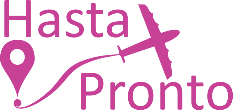 --------------------------------------------------------------------------------------TARIFAS VOLANDO DESDE GDL O CDMX.…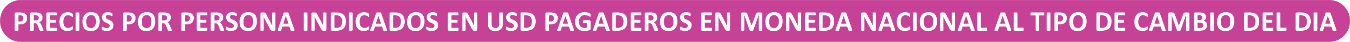 Precios vigentes del 01 de diciembre 2022 hasta el 23 de diciembre 2023, sujeto a disponibilidad.*CONSULTAR TARIFAS DE TEMPORADAS ALTAS Y FESTIVAS. *Lista de hoteles más utilizados. Los pasajeros pueden ser alojados en hoteles descritos o similares de igual categoría. IMPUESTOS – Mínimo 2 pasajeros viajando juntos. – Precios sujetos a cambio sin previo aviso y a disponibilidad. – Se permite equipaje de 1 maleta con un peso máximo de 20kg por persona, si se lleva equipaje adicional tendrá cargo extra.Precios vigentes del 15 de diciembre 2022 hasta el 14 de diciembre 2023, sujeto a disponibilidad.	INCLUYEBoleto de avión redondo clase turista.3 noches de hospedaje en los hoteles de playa seleccionado, plan todo incluido.1 noche de hospedaje en hotel de ciudad seleccionado.Traslados de llegada y salida del aeropuerto principal. (Aplica para traslados a playa antes de las 12:00 md. Aplica cargos adicionales por traslados en horarios pm)Desayunos.Seguro de Viaje (solo servicios terrestres). NO INCLUYENingún servicio no especificado en el itinerario.Gastos personales.Propinas para guías, conductor, etc.Excursiones opcionales.Impuestos aéreos. 
NOTA:El uso de mascarilla queda a discreción de cada usuario y/o pasajero indicándose como altamente recomendable.No es necesario presentar certificado o constancia de vacunación para ingresar a Panamá a través de sus fronteras aéreas autorizadas.Declaración Jurada Regional del Viajero (1 boleta de migración por pasajero).TEMPORDA MAR 02 A NOV 30TEMPORDA MAR 02 A NOV 30TEMPORDA MAR 02 A NOV 30TEMPORDA MAR 02 A NOV 30TEMPORDA MAR 02 A NOV 30HOTELES SGL DBL TPL CHD (6 A 11)Bijao Resort + Victoria $ 1,140 $ 809 $ 800 $ 585Bijao Resort + Holiday Inn Fin. Distric $ 1,155 $ 810 $ 805 $ 585Bijao Resort + Ejecutivo $ 1,150 $ 815 $ 805 $ 599Bijao Resort + Plaza Paitilla Inn $ 1,170 $ 819 $ 810 $ 605Bijao Resort + Aloft / Las Américas GT $ 1,179 $ 825 $ 820 $ 585Bijao Resort + Marriott Panama $ 1,220 $ 845 $ 828 $ 585(Antes Wyndham) $ 1,220 $ 845 $ 828 $ 585Noche adicional en Bijao Resort$ 122 $75 $75 $ 32TEMPORADA: Dic 01 al 23TEMPORADA: Dic 01 al 23TEMPORADA: Dic 01 al 23TEMPORADA: Dic 01 al 23TEMPORADA: Dic 01 al 23HOTELES SGL DBL TPL CHD (6 A 11)Bijao Resort + Victoria $1,215$ 855 $ 840 $589Bijao Resort + Holiday Inn Fin. Distric $ 1,229 $ 859 $845$589Bijao Resort + Ejecutivo $ 1,225 $ 865 $ 845 $605Bijao Resort + Plaza Paitilla Inn $ 1,245 $ 870 $ 850 $609Bijao Resort + Aloft / Las Américas GT $ 1,255 $ 875 $ 860 $589Bijao Resort + Marriott Panama  $ 1,299 $ 899 $ 869 $589(Antes Wyndham)$ 1,299 $ 899 $ 869 $589Noche adicional en Bijao Resort $ 145 $ 86 $ 84$ 35 Impuestos Aéreos:$ 290 USD